 EYFS Why is the word ‘God’ so important to Christians?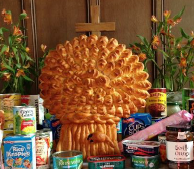 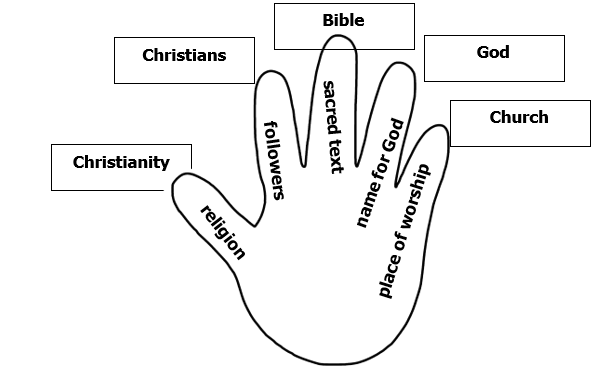 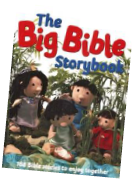 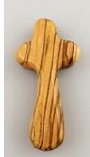 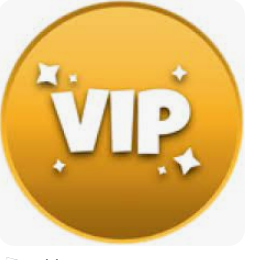 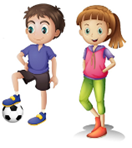 VocabularyVocabularyVocabularyGodChristianservicepreciousimportantharvestBibletreasuresingchurchJesuspray 